WEBSITE ENTRY FORM 		          www.organictrust.ie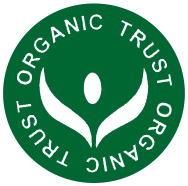 Please access the Organic Trust website (www.organictrust.ie) and click on Members.  Here you will see the entries of the Organic Trust members who currently have their own pages. Review the information and if you have an existing entry, let us know if you would like to change anything. If you do not currently have an entry, consider what you would like to include on your webpage – remember the Organic Trust office will do all the work, simply provide us with the relevant information below and your page will be live very soon.  If you would like to include a logo, simply email this to info@organictrust.ie together with your name and address and it will be incorporated into your online page.Name: ________________________________________________________________________________________Company (if applicable): ________________________________________________________________________Address: ___________________________________________________________________________________________________________________________________________________________________________________Telephone: ____________________________________ Mobile: ________________________________________Email: ________________________________________ Website: _______________________________________Signed: _______________________________________________________ Dated: _________________________